ПОЛОЖЕНИЕІІ Открытого регионального вокального фестиваля-конкурса юных исполнителей «ЗВУКИ МЕЧТЫ»Общие положенияНастоящее Положение о проведении ІІ Открытого регионального вокального фестиваля-конкурса юных исполнителей «Звуки мечты» (далее – фестиваль-конкурс) разработано в целях определения задач, сроков, состава участников, условий и порядка проведения фестиваля-конкурса.Организаторами фестиваля-конкурса являются: учреждение образования «Новополоцкий государственный музыкальный колледж», государственное учреждение культуры «Центр культуры г. Новополоцка».Цели и задачи фестиваля-конкурсаФестиваль-конкурс проводится с целью выявления, поддержки и профориентации талантливых юных исполнителей и творческих коллективов, развития их творческих способностей, повышения уровня исполнительского мастерства.Задачами фестиваля-конкурса являются: развитие и популяризация детского музыкального творчества; популяризация лучших традиций и достижений национальной, мировой культуры и искусства, приобщение к ней широких слоёв общества;стимулирование работы педагогов по совершенствованию вокального мастерства юных вокалистов; обмен творческим и педагогическим опытом;воспитание у подрастающего поколения художественного вкуса, духовно-патриотических качеств;создание среды творческого общения среди участников, педагогов и руководителей творческих коллективов.Сроки, место проведения фестиваля-конкурсаВ связи с ограничительными мерами проведения массовых мероприятий и заботой о безопасности участников оргкомитет конкурса принял решения о проведении фестиваля-конкурса в ДИСТАНЦИОННОМ ФОРМАТЕ (по видеозаписям). При условии снятия ограничительных мер, оргкомитет фестиваля-конкурса предусматривает проведение ГАЛА-КОНЦЕРТА в г. Новополоцке, с участием лауреатов фестиваля-конкурса.Дата проведения 28 февраля – 6 марта 2021 года. Оргкомитет оставляет за собой право изменять дату и программу проведения фестиваля-конкурса.Организатор фестиваля-конкурса оставляет за собой право внесения в данное положение изменений и дополнений.Освещение проведения фестиваля-конкурса, а также информация об изменении сроков или условий фестиваля-конкурса будут размещены на сайте УО «НГМК» http://www.ngmk.by/ и в сообществе в соц.сети Вконтакте: https://vk.com/zvukimechty Участники фестиваля-конкурсаК участию в фестивале-конкурсе приглашаются:- учащиеся общеобразовательных школ, - учащиеся детских школ искусств, - участники детских любительских коллективов или студий при учреждениях культуры 4.2 Возраст участников от 10 до 17 лет включительно (для номинации «ХОР» 6-18 лет). Возраст участников определяется на период проведения конкурса.Фестиваль-конкурс проводится в трёх направлениях: эстрадный вокал, народный вокал, академический вокал.Каждое направление делится на следующие номинации: Соло,Дуэт-трио,Ансамбль, ХОР.Для номинаций «Соло», «Дуэт-трио», «Ансамбль» определены следующие возрастные категории:Младшая категория: 10-13 лет (включительно);Старшая категория: 14-17 лет (включительно).Для номинации «ХОР»: Младшая категория: 6-11 лет (включительно);Старшая категория: 11-18 лет (включительно).Возрастная группа коллектива определяется по наибольшему количеству участников одного возраста. Несоответствие возрастной группе может составлять не более 30 % (тридцати процентов) от общего количества.В номинации «ХОР» допускается участие иллюстраторов, количество которых ограничивается пунктом 4.5 данного положения. Количество участников от одного учреждения не ограничено.Допускается участие одного конкурсанта в разных номинациях и направлениях. Лауреаты 1 степени и обладатели гран-при І Открытого регионального вокального фестиваля-конкурса юных исполнителей «ЗВУКИ МЕЧТЫ»-2020 к участию в конкурсе ІІ Открытого регионального вокального фестиваля-конкурса юных исполнителей «ЗВУКИ МЕЧТЫ»-2021 допускаются только при условии изменения номинации, или категории, или направления.Финансовые условия Фестиваля-конкурсаДля участия в Фестивале-конкурсе конкурсанту необходимо оплатить организационный взнос.Финансирование фестиваля-конкурса производится за счет организационных взносов участников. Стоимость организационного взноса определяется по количеству участников:• СОЛО – 10 белорусских рублей с участника.• КОЛЛЕКТИВЫ:2-3 участника – 15 белорусских рублей с коллектива;4-6 участников– 20 белорусских рублей с коллектива;6-12 участников – 25 белорусских рублей с коллектива;От 12 и более – 30 белорусских рублей с коллектива.При оформлении оплаты необходимо обязательно указывать ФАМИЛИЮ, ИМЯ КОНКУРСАНТА (ИЛИ НАЗВАНИЕ КОЛЛЕКТИВА) и назначение платежа: ЗА УЧАСТИЕ В КОНКУРСЕ «ЗВУКИ МЕЧТЫ»!Реквизиты для оплаты:УО «Новополоцкий государственный музыкальный колледж»РАСЧЕТНЫЙ СЧЁТ №BY95AKBB 3632 0000 0270 9210 0000ОАО «АСБ БЕЛАРУСБАНК» БИК AKBBBY2XУНП 300220841НАЗНАЧЕНИЕ ПЛАТЕЖА ЗА УЧАСТИЕ В КОНКУРСЕ «ЗВУКИ МЕЧТЫ»Оплата за участие в конкурсе может производится по безналичному расчёту ЧЕРЕЗ СИСТЕМУ ЕРИП:ОБРАЗОВАНИЕ И РАЗВИТИЕ  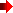 СРЕДНЕСПЕЦИАЛЬНОЕ ОБРАЗОВАНИЕ, ПТО  ВИТЕБСКАЯ ОБЛ. НОВОПОЛОЦКНОВОПОЛОЦКИЙ МУЗЫКАЛЬНЫЙ КОЛЛЕДЖ  ОБУЧЕНИЕФИО 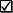 АДРЕСНАЗНАЧЕНИЕ ПЛАТЕЖА ЗА УЧАСТИЕ В КОНКУРСЕ «ЗВУКИ МЕЧТЫ»В случае отказа от участия в Конкурсе организационный взнос не возвращается.Данное положение является основанием для оплаты организационного взноса.Порядок проведения фестиваля-конкурсаВ номинации СОЛО и АНСАМБЛЬ конкурсант (колллектив) представляет 1 (один) вокальный номер, продолжительностью не более 4-х минут. В номинации ХОР коллектив представляет выступление (один или несколько номеров) продолжительностью не более 7 минут.Рекомендуемые варианты исполнения для ЭСТРАДНОГО и НАРОДНОГО направлений (во всех номинациях и возрастных категориях): a cappella; с инструментальным сопровождением;с использованием фонограммы («-1»);Рекомендуемые варианты исполнения для АКАДЕМИЧЕСКОГО направления (во всех номинациях и возрастных категориях): a cappella; с инструментальным сопровождением. !!! Использование фонограммы («-1») и микрофонов в академическом направлении не допускается!Использование фонограмм с прописанным «бэк-вокалом» для участников номинации «Ансамбль» запрещено. Для участников номинации «Соло» допускается использование «бэк-вокала», если он не дублирует основную партию. Не допускается DOUBLE-вокал (инструментальное или голосовое дублирование основной партии).Выступление одного участника в нескольких номинациях и направлениях не запрещено.Оценку конкурсных выступлений участников осуществляет профессиональное жюри (преподаватели УО «Новополоцкий государственный музыкальный колледж», руководители ведущих вокальных коллективов г. Новополоцка и др.). Заседания жюри закрытые, решение жюри окончательное и пересмотру не подлежит. Оценочные листы членов жюри являются конфиденциальной информацией. Член жюри, который имеет отношение к участнику или коллективу (родственные связи, обучение и т.д.), не принимает участие в оценке конкурсных выступлений участника или коллектива.Критерии оценок: исполнительское мастерство, сложность репертуара, соответствие репертуара возрасту и возможностям участника, художественная трактовка произведения, артистизм, соответствие сценического образа исполняемому произведению, сценическая культура (пластика, костюм, культура исполнения), оригинальность. По результатам конкурса присваиваются следующие звания: ЛАУРЕАТДИПЛОМАНТУЧАСТНИКЖюри имеет право не присуждать то или иное звание в номинации, делить звания в равных частях. Требования к видеозаписиВидеозапись должна производиться на сцене или любой аудитории, предназначенной для творческих занятий в форме концертного исполнения (живой звук без дополнительной обработки). Видеозапись осуществляется без монтажа, без выключения и остановки видеокамеры, с начала до конца исполнения всего конкурсного номера(-ов).На видео должно быть отчётливо видно и слышно участника конкурса.Допускается любительский формат видеозаписи (запись на любительскую камеру или мобильный телефон).Допускается запись, как и использованием микрофонов (кроме академического направления), так и без использования микрофонов.Не допускаются видеозаписи с выступлением участников под фонограмму «плюс».Формат видео: mp4 (предпочтительно) разрешением не менее HD (1280/720p).Видеозапись должна быть размещена на любом интернет-хранилище: Google Диск, Яндекс.Диск, Облако mail.ru или на видеохостинге YouTube. Участник предоставляет организаторам ссылку на видеозапись. При несоблюдении вышеуказанных требований к видеозаписи, жюри имеет права отказать в участии в конкурсе без возвращения оргвзноса.Порядок подачи заявокДля участия в фестивале-конкурсе необходимо до 28 февраля 2021 года (включительно) на адрес электронной почты ngmkmechta@mail.ru предоставить:ЗАЯВКУ (в формате .doc) (по форме, указанной в Приложении 1 к данному положению);ССЫЛКУ НА ВИДЕОМАТЕРИАЛ (в заявке). Видеозапись должна быть размещена на любом интернет-хранилище: Google Диск, Яндекс.Диск, Облако mail.ru или на видеохостинге YouTube; ПОДТВЕРЖДЕНИЕ ОПЛАТЫ ОРГАНИЗАЦИОННОГО ВЗНОСА (копия квитанции: скан или качественное фото) с обязательным указанием имени и фамилии участника или названия коллектива;ФОТОГРАФИЮ в концертном костюме (предпочтительный формат .jpg) участника конкурса или коллектива. Обязательно убедитесь, что ваша заявка получена!!!! (подтверждение о получении заявки придёт в течении двух суток на электронную почту, с которой была подана заявка).При необходимости организаторы имеют право запросить копию документа удостоверяющего личность и возраст участников.Организатор имеет право продлить прием заявок либо закрыть прием в любой номинации раньше установленного срока, если количество заявок в номинации превысит технические возможности фестиваля-конкурса. Информация будет размещена на сайте УО «НГМК» http://www.ngmk.by/ и в сообществе в соц.сети Вконтакте: https://vk.com/zvukimechty Правила проведения фестиваля-конкурса.Все материалы (фото, видео, аудио и печатная продукция), созданные на фестивале-конкурсе и по его итогам организатор считает своей собственностью, и имеет право использовать, распространять и тиражировать информацию по своему усмотрению без выплаты гонорара участникам. Организатор не несет ответственности за возможные нарушения участниками фестиваля-конкурса авторских прав третьих лиц. Все обязательства по авторским и смежным правам, связанные с фестивалем-конкурсом, стороны несут самостоятельно.Организатор конкурса имеет право отстранить от участия коллектив или отдельного исполнителя за некорректное поведение, оскорбления организаторов и жюри.Контактные данныеЭлектронный адрес (e-mail) для подачи заявок: ngmkmechta@mail.ruПриглашаем вступить в сообщество соц.сети Вконтакте: https://vk.com/zvukimechty всех участников конкурса, руководителей и всех желающих наблюдать за проведением конкурса!По вопросам обращаться:Лубчёнок Марина Владимировна +375 29 7544255 (народный вокал)Крупенько Маргарита Сергеевна +375 33 3091588 (эстрадный вокал)Валынко Кира Викторовна +375 33 6146035 (эстрадный вокал)Трушина Светлана Васильевна +375 29 8931690 (академический вокал)Приложение 1ЗАЯВКАЗАЯВКА с ССЫЛКОЙ НА ВИДЕО, ФОТОГРАФИЯ (солиста или коллектива) отправляется на электронный адрес: ngmkmechta@mail.ruПросьба заполнять анкету внимательно и убедиться в ее получении!!!Ф.И.О. участника или полное название коллективаНаправление (эстрадный, академический, народный вокал)Номинация (Соло. Дуэт-трио. Ансамбль)Возрастная категорияВозраст участника (для СОЛО) илиСписок участников коллектива с указанием ФИО и возраста каждого участника (для коллективов)Полное название учреждения, адрес учреждения, е-mail (школы, центра, студии и т.д.) (без сокращения)Ф.И.О. руководителя (без сокращения), контактный телефон, е-mailПолный почтовый адрес участника, контактный телефон, е-mail Ф.И.О. концертмейстера (если есть)(без сокращения)Ф.И.О. родителей (для соло) контактный телефонКонкурсное произведение: авторы музыки и слов, название, продолжительность номера.Ссылка на видеозапись конкурсного номера.